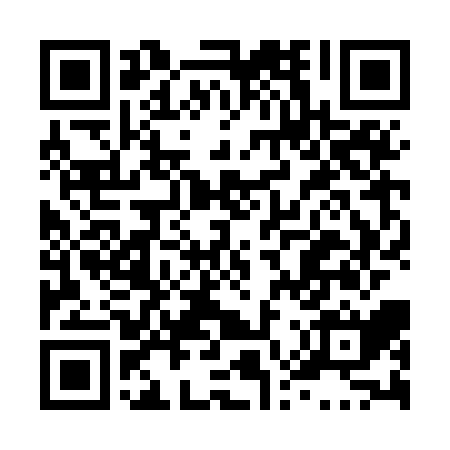 Ramadan times for Glen Cairn, New Brunswick, CanadaMon 11 Mar 2024 - Wed 10 Apr 2024High Latitude Method: Angle Based RulePrayer Calculation Method: Islamic Society of North AmericaAsar Calculation Method: HanafiPrayer times provided by https://www.salahtimes.comDateDayFajrSuhurSunriseDhuhrAsrIftarMaghribIsha11Mon6:176:177:391:295:307:207:208:4312Tue6:156:157:371:295:327:227:228:4413Wed6:136:137:351:295:337:237:238:4614Thu6:116:117:331:285:347:257:258:4715Fri6:096:097:311:285:357:267:268:4816Sat6:076:077:291:285:367:277:278:5017Sun6:056:057:271:285:377:297:298:5118Mon6:036:037:251:275:387:307:308:5319Tue6:016:017:231:275:397:317:318:5420Wed5:595:597:211:275:407:337:338:5621Thu5:575:577:191:265:417:347:348:5722Fri5:545:547:181:265:427:357:358:5923Sat5:525:527:161:265:437:377:379:0024Sun5:505:507:141:255:447:387:389:0225Mon5:485:487:121:255:457:397:399:0326Tue5:465:467:101:255:467:417:419:0527Wed5:445:447:081:255:477:427:429:0628Thu5:425:427:061:245:487:437:439:0829Fri5:405:407:041:245:497:457:459:0930Sat5:375:377:021:245:507:467:469:1131Sun5:355:357:001:235:517:477:479:121Mon5:335:336:581:235:527:497:499:142Tue5:315:316:561:235:537:507:509:163Wed5:295:296:541:225:547:517:519:174Thu5:275:276:521:225:557:537:539:195Fri5:245:246:511:225:567:547:549:206Sat5:225:226:491:225:577:557:559:227Sun5:205:206:471:215:587:577:579:248Mon5:185:186:451:215:597:587:589:259Tue5:165:166:431:216:007:597:599:2710Wed5:135:136:411:216:008:018:019:29